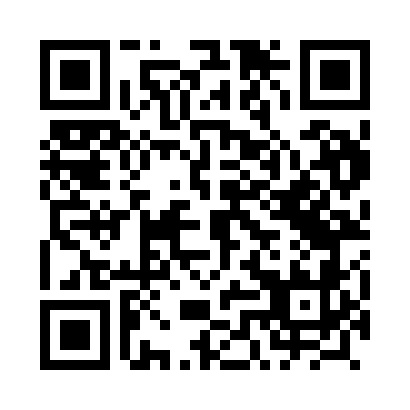 Prayer times for Stulichy, PolandMon 1 Apr 2024 - Tue 30 Apr 2024High Latitude Method: Angle Based RulePrayer Calculation Method: Muslim World LeagueAsar Calculation Method: HanafiPrayer times provided by https://www.salahtimes.comDateDayFajrSunriseDhuhrAsrMaghribIsha1Mon3:566:0512:375:037:109:102Tue3:536:0212:365:047:129:133Wed3:506:0012:365:057:149:164Thu3:465:5712:365:077:169:185Fri3:435:5512:365:087:179:216Sat3:405:5212:355:097:199:247Sun3:365:5012:355:117:219:268Mon3:335:4812:355:127:239:299Tue3:305:4512:355:137:259:3210Wed3:265:4312:345:157:279:3511Thu3:235:4012:345:167:299:3712Fri3:195:3812:345:177:319:4013Sat3:155:3512:335:197:339:4314Sun3:125:3312:335:207:349:4615Mon3:085:3112:335:217:369:4916Tue3:045:2812:335:227:389:5217Wed3:015:2612:335:247:409:5618Thu2:575:2412:325:257:429:5919Fri2:535:2112:325:267:4410:0220Sat2:495:1912:325:277:4610:0521Sun2:455:1712:325:297:4810:0922Mon2:415:1512:315:307:4910:1223Tue2:375:1212:315:317:5110:1624Wed2:325:1012:315:327:5310:1925Thu2:285:0812:315:337:5510:2326Fri2:235:0612:315:357:5710:2727Sat2:205:0312:315:367:5910:3128Sun2:195:0112:305:378:0110:3429Mon2:184:5912:305:388:0310:3530Tue2:174:5712:305:398:0410:35